SCHOOL OF EDUCATION, PUBLICATIONS UNIT
MANUSCRIPT SUBMISSION FORM
Date: ___________________________________1. AUTHOR(S) INFORMATION2. AUTHOR BIOGRAPHY (60 words maximum)For each author please detail (or attach as a separate document, or include a link to a webpage) your main academic credentials, including publication history3. PUBLICATION INFORMATIONAll submissions will be subject to editorial & double-blind peer review. Proposals for monographs & special issues must be approved by the respective editorial boards.Caribbean Journal of Education (CJE)Journal of Education and Development in the Caribbean (JEDIC)If you are requesting a special issue, please provide the following additional information. Please copy and paste table to provide contact information for multiple editors:4. TITLE OF WORK5. RATIONALE FOR PUBLICATION (for monographs & special issues, maximum 2-3 paragraphs)Please state the goals of your research, where the material fits with the current literature in your field, the range of topics to be covered and any additional information you believe is relevant to the case for publication. The overview should introduce your work, those involved in its development and the wider academic context in which it sits. 6. MANUSCRIPT DETAILS7. ABSTRACT (maximum 150 words, including 3 keywords)For special issues, please provide at least 3 abstracts for proposed articles.8. PLAGIARISM
CJE & JEDIC publish original work ONLY.  Each journal has the right to refuse publication of any duplicated research. If any of the work has been previously published, this should be indicated to the respective editors and/or cited correctly to avoid self-plagiarism.

Is this work derived from a:If this work is derived from a thesis/dissertation, where and when was the thesis/dissertation defended?Please describe the title, publication date, nature and extent of the changes which have been made to the original work. 9. POTENTIAL REVIEWERS (Optional)Why am I being asked to suggest a reviewer?  Suggesting reviewers is optional and does not apply to your current manuscript submission.  We are seeking to expand our database of reviewers and welcome your suggestions, especially for those persons with expertise in your content area/method.Please suggest 3 potential reviewers (name, institution, email, expertise).   10. AUDIENCE INFORMATIONWho are the primary and secondary audiences for this work?11. MULTIPLE SUBMISSIONIs this work currently being considered for publication by any other publishers? If yes, please name the publishers.CONTACTPlease return the completed form to:
Heather Munro
Publications Officer
Publications Unit
School of Education
Faculty of Humanities and Education
The University of the West Indies, Mona
Kingston 7, Jamaica W.I.
Phone: (876) 927-2431
Email: soepubs@uwimona.edu.jm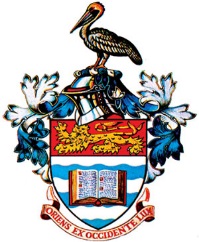 The University of the West IndiesNameWork addressPhone numberFax numberEmail addressNameWork addressPhone numberFax numberEmail addressArticleMonographSpecial issue- Edited collection- Conference proceedingsSpecial issue- Edited collection- Conference proceedingsSpecial issue- Edited collection- Conference proceedingsArticleMonographSpecial issue- Edited collection- Conference proceedingsSpecial issue- Edited collection- Conference proceedingsSpecial issue- Edited collection- Conference proceedingsSPECIAL ISSUE THEMEGUEST EDITOR/SGUEST EDITOR/S- Name- Affiliation- Title- Phone number- Email addressEstimated manuscript delivery dateNumber of wordsNumber of pages (typed, double-spaced)TABLES AND ILLUSTRATIONS(Must be scanned at a resolution of at least 300dpi, in jpg or eps format)TABLES AND ILLUSTRATIONS(Must be scanned at a resolution of at least 300dpi, in jpg or eps format)QuantitySize (in pixels)SPECIAL GRAPHIC FEATURES (eg: maps, charts, graphs)
(Must be scanned at a resolution of at least 300dpi, in jpg or eps format)SPECIAL GRAPHIC FEATURES (eg: maps, charts, graphs)
(Must be scanned at a resolution of at least 300dpi, in jpg or eps format)QuantitySize (in pixels)Master’s thesisPhD dissertationReport